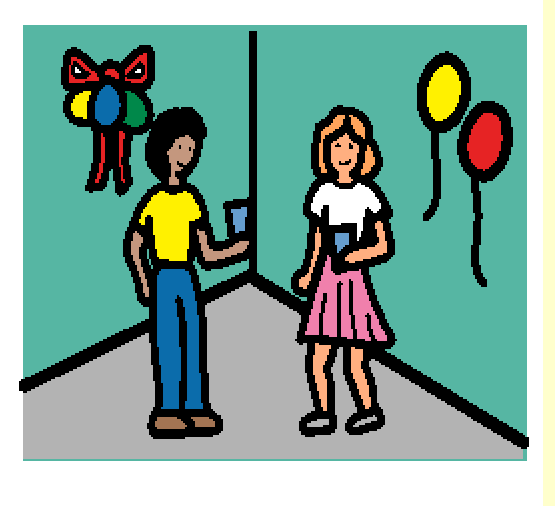 I will have a birthday party. Children will come to my party.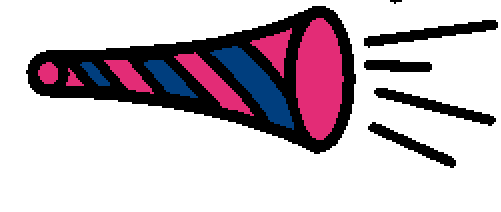 They will say, “Happy Birthday ” to me.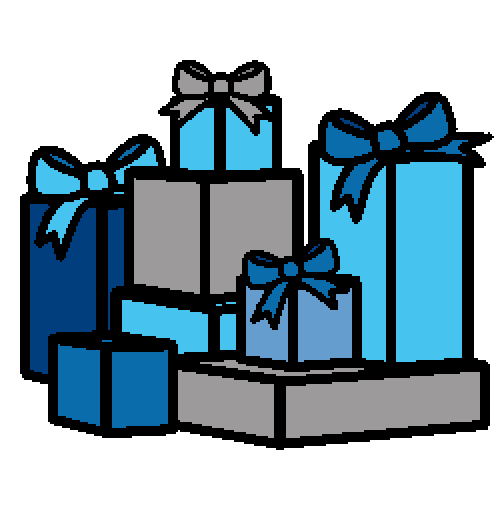 They will bring presents that I can open after we eat birthday cake.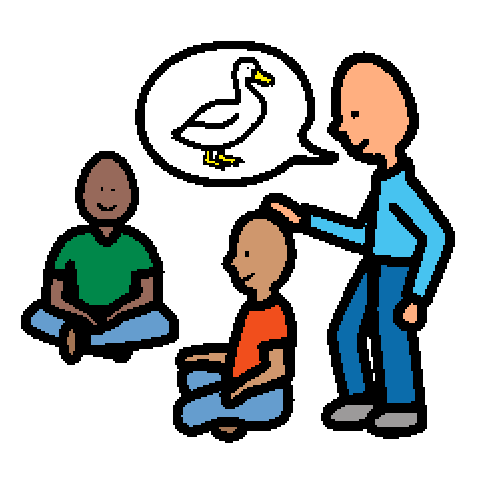 We will play games at my party.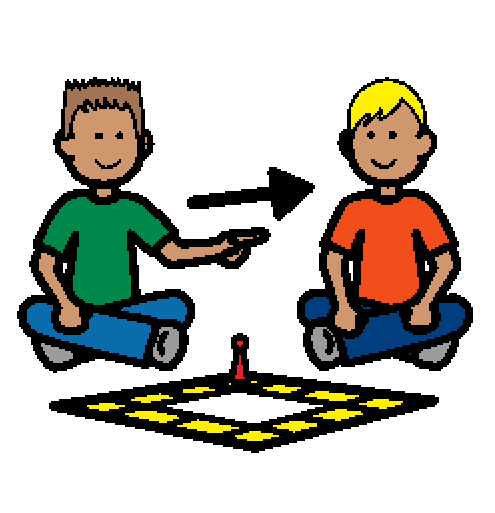 I will take turns and let my friends play, too.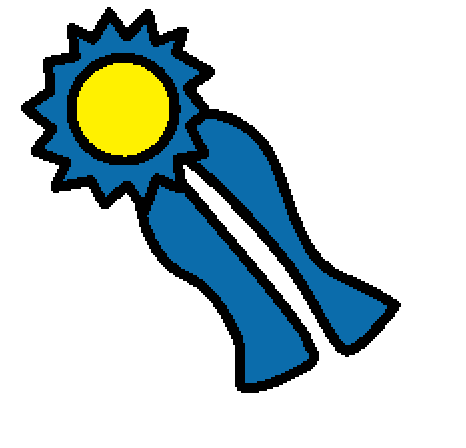 Some of the children will get prizes if they win a game.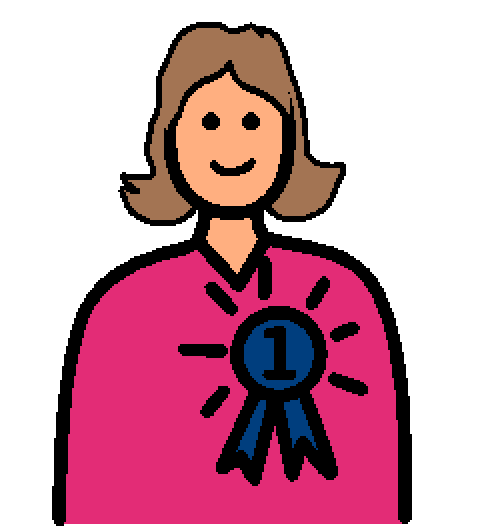 I may get a prize.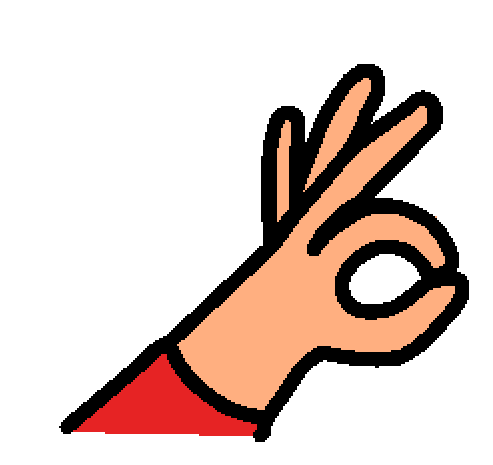 If I do not get a prize, that will be OK.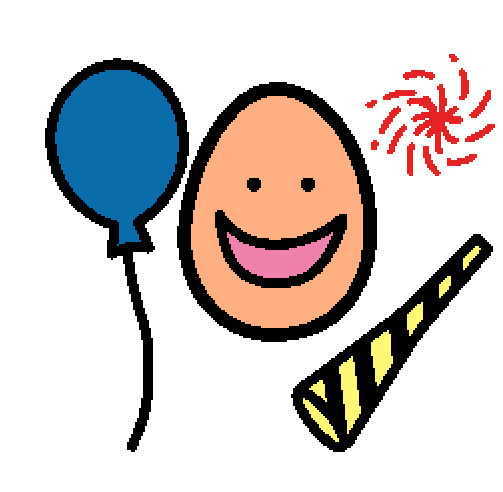 My friends will have fun. I will feel happy watching them have fun at my party.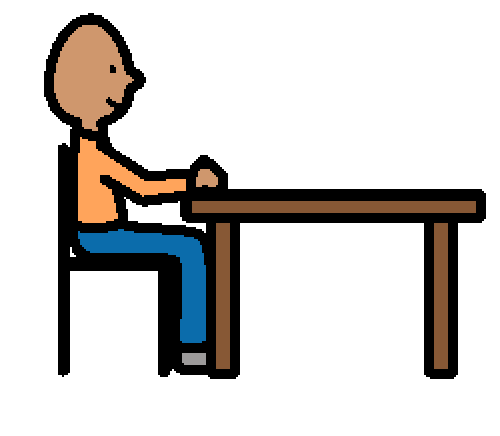 When my parent tells me, I will sit at the table.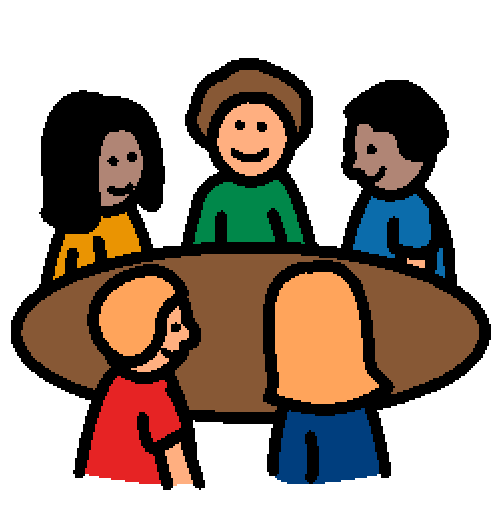 Everyone will sit down.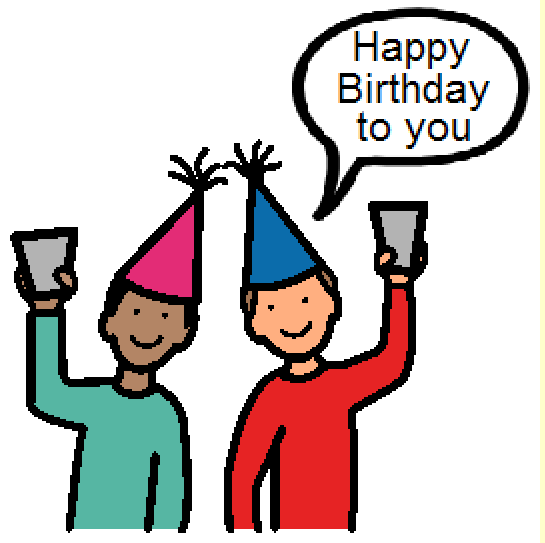 All the children will sing Happy Birthday to me.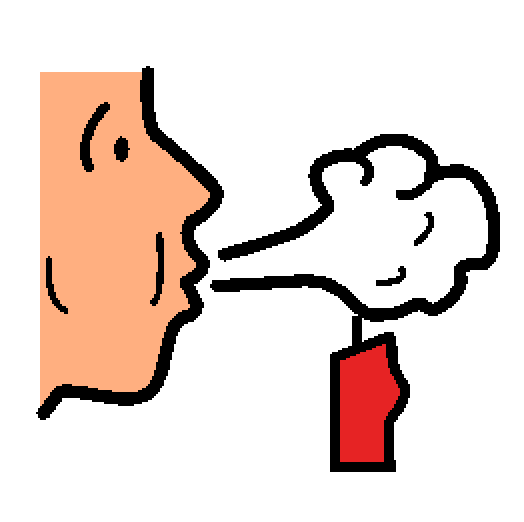 I will blow out the candles on my cake. Everyone will clap.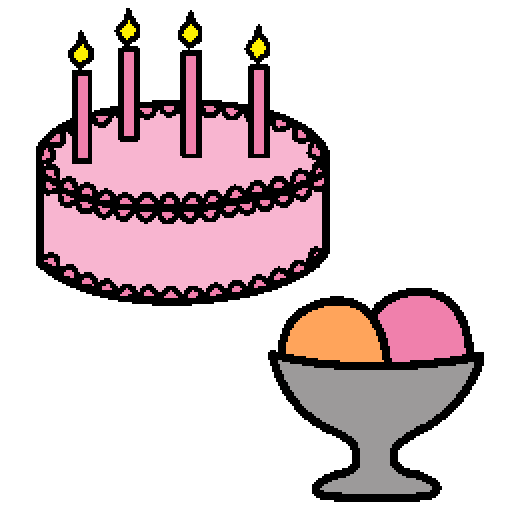 We will all eat cake and ice cream.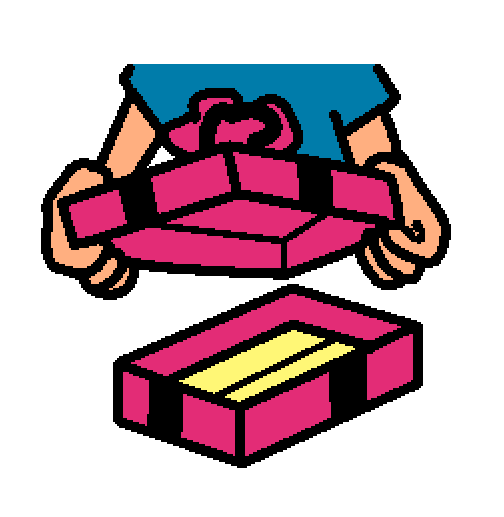 After we have eaten, I will open my presents.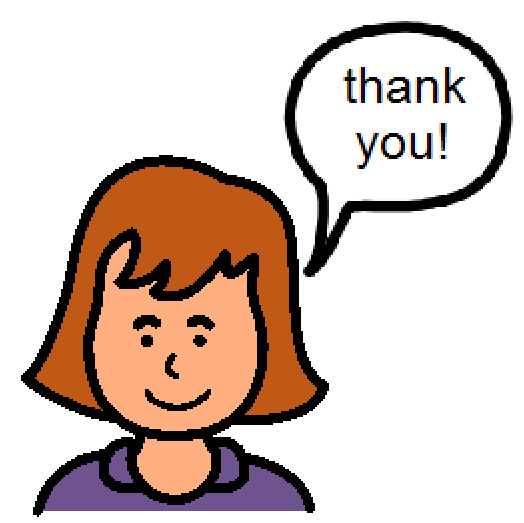 I will tell each child “Thank you” after I open their gift.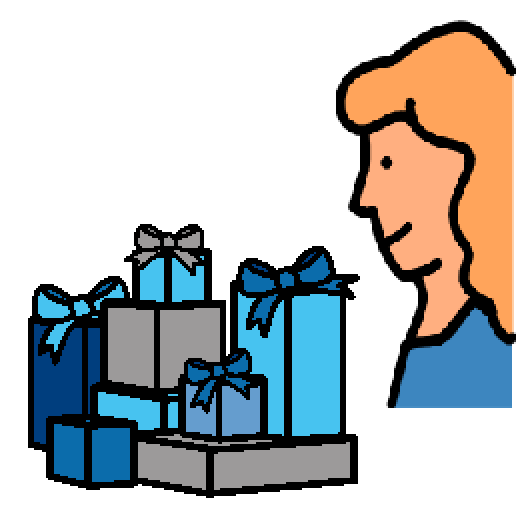 The presents are mine, but some of the other children may want to look at them or play with them.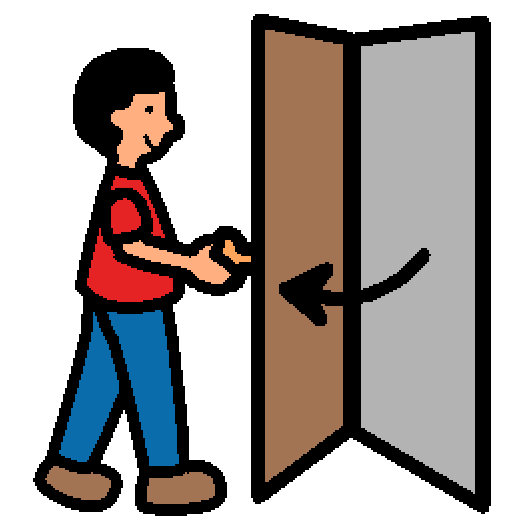 When it is time for everyone to go home, I will open the door for them and thank them coming and for their presents.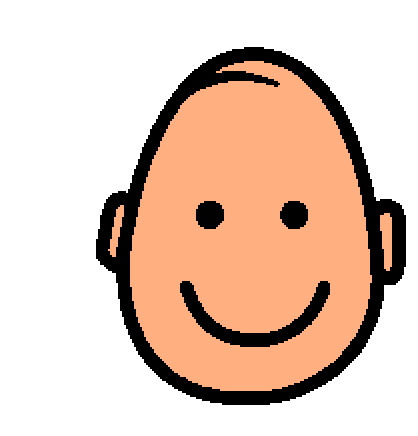 I will feel happy because we had such a good time.